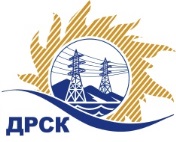 Акционерное Общество«Дальневосточная распределительная сетевая  компания»Протокол заседания Закупочной комиссии по вскрытию поступивших конвертовг. Благовещенск	Способ и предмет закупки: открытый электронный запрос цен на право заключения Договора на выполнение работ:  Мероприятия по строительству и реконструкции для технологического присоединения потребителей до 150 кВт (в том числе ПИР) на территории СП "ПЮЭС" и СП "ПЦЭС" филиала «Приморские ЭС» (с. Осиновка). Закупка № 2115 р. 2.1.1.Плановая стоимость закупки:  2 102 450,00 рублей без учета НДС (2 480 891,00  руб. с учетом НДС).ПРИСУТСТВОВАЛИ: члены постоянно действующей Закупочной комиссии АО «ДРСК» 2 уровняИнформация о результатах вскрытия конвертов:В адрес Организатора закупки поступило 3 (три) заявки  на участие в закупке, с которыми были размещены в электронном виде на Торговой площадке Системы www.b2b-energo.ru.Вскрытие конвертов было осуществлено в электронном сейфе организатора запроса предложений на Торговой площадке Системы www.b2b-energo.ru автоматически.Дата и время начала процедуры вскрытия конвертов с предложениями участников: 10:00 (время местное) 19.07.2016.Место проведения процедуры вскрытия конвертов с предложениями участников: Торговая площадка Системы www.b2b-energo.ruВ конвертах обнаружены предложения следующих участников запроса цен:Ответственный секретарь Закупочной комиссии 2 уровня АО «ДРСК»	М.Г. Елисееваисп.: Коврижкина Е.Ю.(4162) 397-208№ 674/УКС-В19.07.2016№п/пНаименование Участника закупки и его адресЦена предложения на участие в закупке без НДС, руб.1ООО «ЭДС»г. Уссурийск, ул. Урицкого 11АЦена: 2 088 000,00  руб. без учета НДС (2 463 840,00  руб. с учетом НДС). 2ООО «Эрланг»г. Владивосток, ул. Пологая, 68Цена: 2 090 000,00  руб. без учета НДС (2 466 200,00  руб. с учетом НДС). 3ООО «Уссурэлектромонтаж»г. Уссурийск, ул. Штабского, 1Цена: 2 102 450,00  руб. без учета НДС (2 480 891,00  руб. с учетом НДС). 